Colegio Cristiano Emmanuel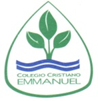 Lenguaje y Comunicación / 5ª Año Básico-------------------------------------------------------- Prueba de diagnosticoNombre: _____________________________________________       Fecha: ________________Objetivos de Aprendizaje:OA4: Profundizar su comprensión de las narraciones leídas.OA6: Leer independientemente y comprender textos no literarios (cartas, biografías, relatos históricos, instrucciones, libros y artículos informativos, noticias, etc.) para ampliar su conocimiento del mundo y formarse una opinión.OA7: Desarrollar el gusto por la lectura, leyendo habitualmente diversos textos.OA11: Escribir frecuentemente, para desarrollar la creatividad y expresar sus ideas.Instrucciones:Esta prueba es con hoja de respuestas, tanto para los ítems de selección como para los de desarrollo. Por el Buzón de tareas debes enviar solo la hoja de respuestas, en la fecha y hora que se te indica.ÍTEM DE SELECCIÓN Y DESARROLLOLA ARAÑA TIRULAEsta es la historia de la araña Tirula. Una araña como cualquier otra. De origen campesino y, según me contó mi abuelita, más lista y comprensiva que todos los insectos del campo (llámense: saltamontes, avispas, abejas, escarabajos, palotes, cochinillas, pulgones, etcétera, etcétera.) La araña Tirula habitaba la bodega de una casona de campo construida en las afueras del pueblo de Caleu. Por las noches, mientras la familia dormía, se ponía a recorrer las habitaciones en busca de las migajas que los niños, accidentalmente, botaban al suelo.En uno de esos paseos nocturnos, descubrió una abertura que le permitía la entrada a la habitación del más pequeño de los hermanos.Tirula era una araña que provocaba temor; ella sabía que asustaba a todos con sus patas largas y velludas. Era inofensiva, pero los hombres la llamaban “araña de rincón”; cosa absolutamente falsa, pues ella era justamente la que evitaba que ésta se acercara a los hombres y les pinchara con su veneno. Pero eso, los adultos no lo sabían. Por eso debía ocultarse como si fuese una peligrosa especie para la humanidad.Todo lo anterior la hizo reflexionar si entrar o no al cuarto del niño.Había visto que su madre, después de la ducha tibia y de la postura del pijama, le había llevado a su habitación un vaso de leche y un trozo de pan con mantequilla y Tirula tenía mucha hambre. Por eso se deslizó bajo la abertura de la puerta y entró a la pieza del niño.Éste dormía plácidamente agarrado a un perrito de peluche que no cerraba los ojos. Tirula miró hacia el velador y vio el vaso a la mitad de leche y un trozo de pan. Era lo que quedaba de la merienda del niño. En ese preciso momento, sintió que algo se deslizaba bajo la cama.La única capaz de hacerlo a esa hora de la noche, era la temida araña de rincón y Tirula lo intuyó de inmediato. Tirula se protegió apoyándose contra una de las patas del velador. La araña de rincón no pretendía la merienda del chico, sino picarlo directamente en su cuello desnudo.Tirula se sintió en la obligación de evitar esa mordedura.La araña de rincón era, aparte de rápida, fuerte y agresiva. Pero la madre de Tirula le había enseñado cómo enfrentarse a las maléficas arañas de rincón.Era el momento del duelo, de enfrentarse cara a cara.A Tirula le temblaban las patas traseras, pero lo disimulaba muy bien. Por su parte, la araña de rincón sonreía y dejaba ver la punta de su aguijón.Subió por la pata de la cama y se detuvo a tan sólo 20 centímetros del cuello del niño. Tirula se lanzó por el lado contrario para detener el avance de la asesina.En mitad de la noche, sólo el inocente ronquido del niño rompía la fragilidad del silencio.Tirula tenía las patas largas y éstas le permitían dar grandes zancos y redoblar la distancia de la ágil araña de rincón. Por fin, se interpuso en el camino.El aguijón de la de rincón se alzó recto, dispuesto a caer sobre su presa.Tirula hizo lo que le enseñó su madre: levantó el abdomen, dobló las patas delanteras y de un solo y certero golpe le dio una patada a la araña de rincón.La fea y mala araña cayó al suelo y, sabiendo que la otra era capaz de vencerla, huyó por la abertura de la puerta.Tirula celebró el triunfo y miró al niño que dormía. Su cuello estaba a salvo.Con el derecho que da la victoria, subió hacia el vaso de leche y se puso a beber y masticar las diminutas migas de pan como premio a su valentía.Esta acción heroica nadie la sabría jamás, menos el niño. Pero era su naturaleza; destruir a las malvadas arañas de rincón.Maximiliano Vicente Valdés Garcés. 5° Básico delColegio San Ignacio, Quilicura, Región Metropolitana.¿Qué hace Tirula en las noches?Camina por toda la casaDuerme en la bodega de la casa.Cuida a todos los habitantes de la casa.Recorre las habitaciones en busca de migajas¿Por qué la araña debe ocultarse de las personas?Porque la confunden con una araña de rincón.Porque vive sola en la bodega.Porque es fuerte y agresiva.Porque es venenosa.¿Cómo pudo vencer Tirula a la araña de rincón?Tirula se escondió y sorprendió a la araña de rincón.Tirula dio grandes saltos cayendo sobre la araña de rincón.Tirula permitió que la araña de rincón le enterrara su aguijón. Tirula hizo con la araña de rincón todo lo que su mama le había enseñado.Completa el siguiente cuadro con características físicas y psicológicas de la araña Tirula y la araña de rincón. Entre ambos personajes tienes que escribir un total de 6 cualidades. (6 puntos)EL AVARO Y SU OROUn avaro vendió todo lo que tenía y compró una pepita de oro que enterró en un hoyo al lado de un viejo muro. Todos los días iba a visitar el lugar. Uno de sus empleados se percató de las frecuentes visitas del avaro al lugar y decidió espiar sus movimientos. El empleado pronto descubrió el secreto del tesoro escondido, y cavando, dio con la pepita de oro y la robó. El avaro, en su siguiente visita, se encontró con el hoyo vacío y comenzó a tirarse del pelo y a proferir lamentos. Un vecino, al ver su dolor y adivinar la causa, le dijo: “¡No lleva a nada el lamentarse! Ve, trae una piedra, métela en el hoyo y simula que el oro aún sigue ahí. Te hará el mismo servicio, pues cuando el oro estaba ahí era como si no lo tuvieses, ya que nunca hiciste el más mínimo uso de él”. Fábula de Esopo¿Cómo consiguió el avaro su pepita de oro?La compró a un vecino.Vendió todo lo que tenía.Se la robó a uno de sus empleados.Se la encontró enterrada en un hoyo. A partir del relato, ¿qué se puede concluir del Avaro y su tesoro?Amaba demasiado su tesoro.Sin su tesoro se iba empobrecer.  Guardaba su tesoro para vivir bien en su vejez.Se lamentó del robo de su tesoro porque lo ayudaba a sustentarse materialmente.¿Cuál es la expresión que mejor reemplaza a la subrayada en el relato: “Uno de sus empleados se percató de las frecuentes visitas del avaro al lugar y decidió espiar sus movimientos”? Se informó.Se molestó. Se sorprendió.Se dio cuenta.¿Cuál es la expresión que mejor reemplaza a la subrayada en el relato: “Ve, trae una piedra, métela en el hoyo y simula que el oro aún sigue ahí.? Descubre AparentaReemplazaToma en cuenta¿Qué enseñanza pretende dejar esta fábula?Debemos ser muy cuidadoso para que no nos roben.No debe confiar demasiado en los empleados.Las riquezas son inútiles si no se utilizan.Debemos valorar las riquezas y cuidarlas. En este fragmento del relato: Un vecino, al ver su dolor y adivinar la causa, le dijo: “¡No lleva a nada el lamentarse! Ve, trae una piedra, métela en el hoyo y simula que el oro aún sigue ahí. Te hará el mismo servicio, pues cuando el oro estaba ahí era como si no lo tuvieses, ya que nunca hiciste el más mínimo uso de él”, el vecino del avaro le recomienda reemplazar la pepita de oro por una piedra; ¿estás de acuerdo con el vecino del avaro? Justifica tu respuesta.CÓMO CEPILLARSE LOS DIENTES¿Se vuelven nuestros dientes más y más blancos cuanto más tiempo y más fuerte los cepillamos? Los investigadores británicos responden que no. De hecho, han probado muchas alternativas distintas y al final han descubierto la manera perfecta de cepillarse los dientes. Un cepillado de dos minutos, sin cepillar demasiado fuerte, proporciona el mejor resultado. Si uno cepilla fuerte, daña el esmalte de los dientes y las encías sin quitar los restos de comida o la placa dental. Bente Hansen, experta en el cepillado de los dientes, señala dice que es una buena idea sujetar el cepillo de dientes como se sujeta un bolígrafo (lápiz). “Comience por una esquina y continúe cepillándose a lo largo de toda la hilera”, dice. “¡Tampoco olvide la lengua! De hecho, ésta puede contener miles de bacterias que pueden causar mal aliento”. “Cómo cepillarse los dientes” es un artículo de una revista noruega.¿De qué trata el artículo?  De la mejor manera de cepillarse los dientes.Del mejor tipo de cepillo de dientes a utilizar. De la importancia de una buena dentadura. De la forma en que las personas se cepillan los dientes.¿Qué recomiendan los investigadores británicos?  No intentar cepillarse la lengua. No cepillarse los dientes demasiado fuerte. Cepillarse los dientes tanto como sea posible. Cepillarse la lengua con más frecuencia y los dientes¿Por qué se menciona un bolígrafo (lápiz) en el texto?  Para mostrarte que puedes cepillarte los dientes de muchas formas diferentes. Porque debes tomarte el cepillado de los dientes tan en serio como la escritura.Para ayudarte a comprender la importancia de un buen cepillo de dientes. Para ayudarte a comprender cómo se sujeta un cepillo de dientes. ¿Cuál de los siguientes conceptos se relaciona con el texto entrevista?Conversación.Interrogatorio.Comentarios.Ninguna de las anteriores.LA GRAN MURALLA CHINACalificada como la “séptima maravilla del mundo”, la Gran Muralla es la mayor construcción de defensa militar de la antigüedad y la que tardó más tiempo en construirse. 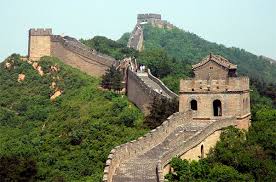 Empezó a levantarse en el siglo IX a. C. Los pueblos que dominaban las planicies centrales decidieron defenderse de los ataques de los pueblos del norte con una gran muralla. Entre los años 700 y 221 a. C., los señores feudales vivieron enredados en guerras interminables. Los más poderosos se defendían con murallas que levantaban aprovechando los accidentes geográficos de las zonas fronterizas. Después del 221, año en que Qinshihuang, primer emperador de la dinastía Qin, unificó China, se enlazaron los muros ya existentes. La formidable barrera defensiva sirvió para rechazar los ataques de las comunidades nómadas, provenientes de las estepas mongolas. En aquel entonces, la longitud de la Gran Muralla ya superaba los 5 mil kilómetros. En los 2000 años siguientes, la longitud total de los diferentes tramos de la Gran Muralla llegó a superar los 50 mil kilómetros.En la construcción de esta muralla gigantesca, que desde lejos parece una larga serpiente que sube y baja, se aprovecharon las afiladas crestas de las montañas y los abruptos precipicios. En la antigüedad, escalar hasta el pie de la muralla sin ningún apoyo resultaba casi imposible para la parte atacante.La muralla, levantada con ladrillos enormes, mampuestos, loess y piedra machacada tiene una altura de unos 10 metros. La anchura de su parte superior oscila entre los 4 y 5 metros, lo que permitía el paso simultáneo de 4 soldados a caballo y facilitaba tanto los movimientos de las unidades de combate como el transporte de cereales y armas. Hoy en día ya no cumple ninguna función militar. La Gran Muralla, cristalización de la sabiduría, la laboriosidad, la sangre y el sudor de millones de trabajadores de la antigua China es, desde 1987, patrimonio mundial.La Gran Muralla china. Adaptado de http://espanol.cri.cn/chinaabc/chapter22/ chapter220107.htm ¿Cuál es el propósito del texto? Informar ConmoverEntretener Argumentar¿De qué trata este texto?Trata de los sistemas de defensa de los chinos.Trata de la Gran Muralla China como patrimonio mundial.Trata de la historia de la construcción de la Gran Muralla China.Trata de los pueblos que dominaban durante la construcción de la Muralla China.Indica el o los párrafos que sirve(n) para responder la siguiente pregunta: ¿En qué siglo y para qué se construyó la Gran Muralla China?Párrafos 1 y 2Párrafos 3, 4 Párrafo 4Párrafo 2Según el texto ¿Cuál es el gran valor histórico y cultural de la Gran Muralla?Es la mayor construcción de defensa militar de la antigüedad y la que tardó más tiempo en construirse. Es la cristalización de la sabiduría, la laboriosidad, la sangre y el sudor de millones de trabajadores de la antigua China.En los 2000 años siguientes, la longitud total de los diferentes tramos de la Gran Muralla llegó a superar los 50 mil kilómetros.Solo ISolo IIII y IIII y III 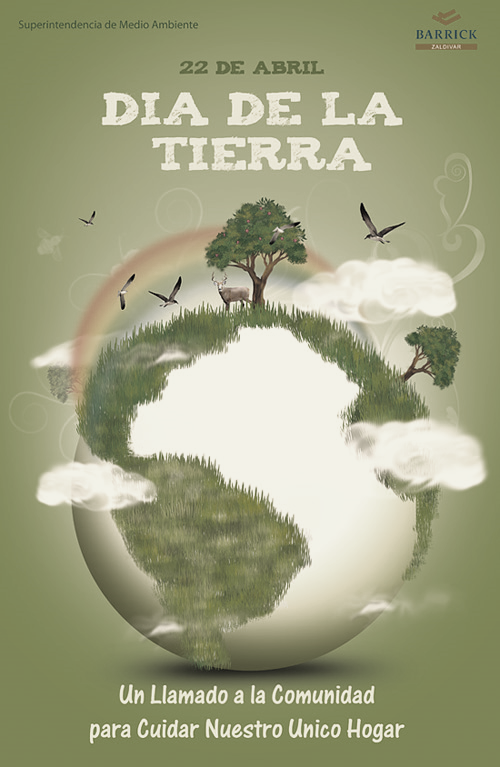 ¿Quién es el emisor de este afiche? Superintendencia del Medio Ambiente.La comunidad.La naturaleza.La Tierra.¿Cuál es el propósito de este texto?Instar al cuidado del planeta Tierra, en su día.Mostrar que la naturaleza es parte del planeta.Recordar cuando se celebra el día de la Tierra.Dar a conocer qué es Superintendencia del Medio Ambiente.Puntaje ideal: 25Puntaje obtenido:Nivel de logro:PersonajeFísicasPsicológicasLa araña TirulaLa araña de rincónMampuesto: piedra sin trabajar que se puede colocar con la mano.Loess: material compuesto por arenas finas y material mineral, depositados y aglutinados durante  siglos.Señores feudales: nobles o caballeros que dominaban una región (feudo) durante la época conocida como Edad Media (Siglos V al XV).